MEMORANDUM	February 28, 2020To:		Xuanning Fu, Interim Vice Provost		Research and Graduate Studies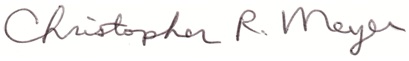 From: 		Christopher R Meyer, Dean		College of Science and MathematicsSubject:	Support for name change for the Department of ChemistryI fully support Chair Goto’s request to change the name of the Department of Chemistry to the Department of Chemistry and Biochemistry. This is also in agreement with the entire faculty and staff of the department. As Dr. Goto points out, biochemistry majors represent ~50% of the department, with rapid growth since the initiation of the B.S. biochemistry degree in 2014. This reflects the evolution and advances in biological chemistry research worldwide as part of the “Century of Biology”. It is notable that the American Chemical Society (which recognized biochemistry as a sub discipline decades ago) in Chemical & Engineering News (C&EN) observed that more and more biochemists and life scientists are winning the Nobel Prize in Chemistry (December 6, 2019). In addition, most of the CSU system campuses, mirroring national trends, have changed the name of their departments to Chemistry and Biochemistry (a long list that includes CSU Fullerton, CSU LA, CSU Northridge, CSU Bakersfield, CSU San Bernardino, etc). If you have any questions, please do not hesitate to contact me. 